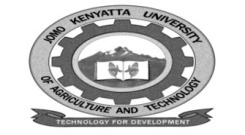 W1-2-60-1-6JOMO KENYATTA UNIVERSITY OF AGRICULTURE AND TECHNOLOGYUNIVERSITY EXAMINATIONS 2018/2019YEAR III SEMESTER I EXAMINATION FOR THE DEGREE OF BACHELOR OF SCIENCE IN  HUMAN RESOURCE MANAGEMENTHEH 2302:  REWARD MANAGEMENTDATE: AUGUST 2019                                                                               TIME: 2 HOURSINSTRUCTIONS:  Answer question one (compulsory) and any other two questions.QUESTION ONE (30 MARKS)a.	Explain the objectives of performance management.				(10 marks)b.	Explain five factors influencing a remuneration package for employees.	(10 marks)c.	Discuss one method that can be used in job evaluation, its advantages and 	disadvantages.				(10 marks)QUESTION TWO (20 MARKS)a.	Discuss the concept “Performance Related Pay”, briefly highlighting the advantages.					(10 marks)b.	Discuss the “Time Rate Wage System”, clearly elaborating on its advantages.							(10 marks)QUESTION THREE (20 MARKS)a.	Explain any two types of benefits that employees can receive as compensation/reward.					(10 marks)b.	Explain the concept grade shift and further discuss how to prevent grade drifts.					(10 marks)QUESTION FOUR (20 MARKS)a.	Explain the benefits of instituting salary budgets and salary control.		(10 marks)b.	Discuss the concept salary administration and further elaborate the advantages of a salary 	administration program in an organization.				(10 marks)